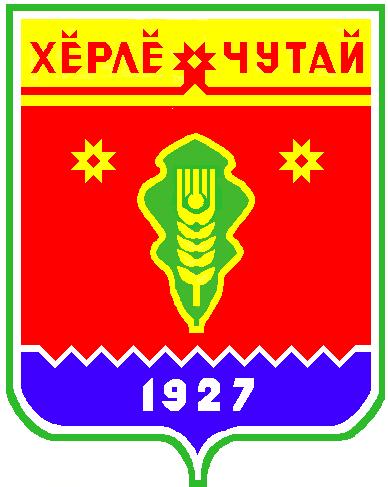 Жительница Красночетайского района осужден за уклонение от призыва на военную службу Прокуратурой Красночетайского района поддержано государственное обвинение по уголовному делу в отношении 24-летнего жителя Ядринского района, обвиняемого в совершении преступления, предусмотренного ч.1 ст.328 УК РФ (уклонение от призыва на военную службу при отсутствии законных оснований для освобождения от этой службы).В ходе судебного следствия установлено, что обвиняемый с 16.01.2012 состоял на воинском учете в военном комиссариате Ядринского и Красночетайского районов ЧР ФКУ «Военный комиссариат Чувашской Республики». Решением призывной комиссии от 15.04.2013 он был признан годным к военной службе. При отсутствии законных оснований для освобождения либо для отсрочки от призыва на военную службу, с целью уклонения, неоднократно  не являлся без уважительных причин по повесткам военного комиссариата на медицинское освидетельствование и иные мероприятия, связанные с призывом на военную службу в течение весеннего и осеннего призывов 2016 года и весеннего призыва 2017 года. После получения повесток в военный комиссариат выезжал за пределы Чувашии.В ходе судебного разбирательства обвиняемый свою вину признал, в содеянном раскаялся.Суд согласился с позицией государственного обвинителя, признал жителя Ядринского района виновным в совершении инкриминированного ему преступления и с учетом смягчающих обстоятельств назначил наказание в виде штрафа в размере 30 000 рублей.Приговор в законную силу не вступил.ВЕСТНИК Атнарского сельского поселенияТир. 100 экз.с. Атнары , ул.Молодежная, 52аkrchet-atnar@cap.ruНомер сверстан ведущим специалистом администрации Атнарского сельского поселенияОтветственный за выпуск: А.А.НаумоваВыходит на русском  языке